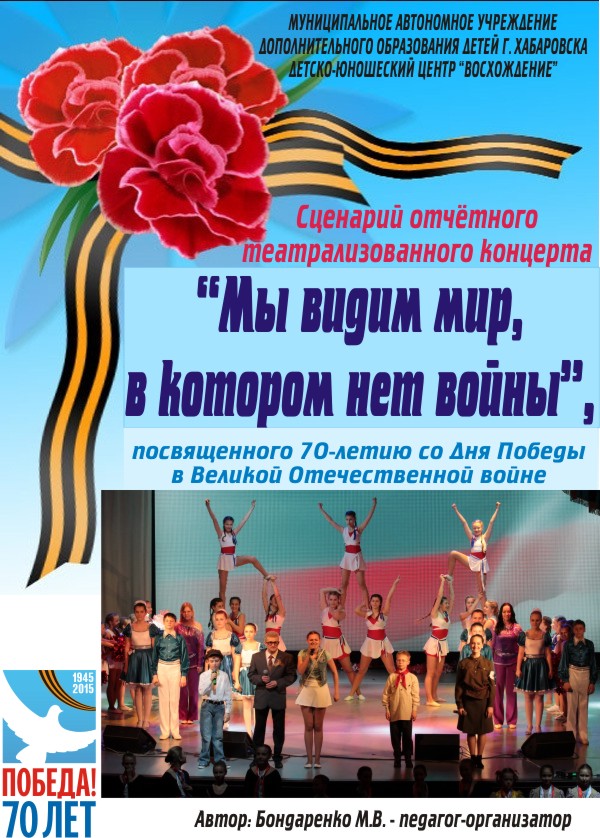 ОГЛАВЛЕНИЕ:Пояснительная записка……………………………………….............3Необходимые условия для проведения мероприятия…………….4Дата, время и место проведения мероприятия……………………..4Действующие лица……………………………………………………4План подготовки мероприятия………………………………………5Порядок концертных номеров……………………………………….7Сценарий концерта…………………………………………………...8Анализ проведенного мероприятия………………………………..20Рецензия на концерт………………………………..……………….21Список использованной литературы………………………………22Приложения………………………………………………………….23ПОЯСНИТЕЛЬНАЯ ЗАПИСКАВ современном мире вопросы гражданственности и патриотизма, нравственности и духовности, уважения и толерантности становятся стратегическими приоритетами общественного развития. Важной задачей системы образования на современном этапе является развитие гражданской грамотности, информированности, воспитание патриотизма и гуманизма, духовно-нравственное развитие личности, становление гражданских и профессиональных компетентностей. При этом необходимо использовать все доступные средства: литературу, живопись, кино, музыку, интернет и компьютерные технологии.Память истории, сочетающаяся с чувством гордости за свою историю, – основа достоинства нации, ее способности в реализации национальных интересов, ценностей и идеалов. И сегодня в учебно-воспитательном процессе следует сделать продуктивной не только тему Великой Отечественной войны, современных локальных войн, но и малой Родины. Убедить каждого ребёнка в том, что клочок, на котором мы родились, на котором живём, где находятся могилы наших предков, является самым дорогим, неповторимым. Долг каждого взрослого и ребёнка постоянно оберегать этот клочок, беспокоиться о мире и покое на нём.Актуальность:В нашем обществе происходит постепенная утрата традиционно патриотического воспитания, поэтому хочется особенно обратить внимание на один из главных принципов воспитательного процесса, призванный способствовать сохранению исторической преемственности поколений: воспитанию бережного отношения к историческому прошлому и настоящему России, формированию духовно-нравственных качеств личности подрастающего поколения.Среди наиболее распространённых и действенных средств возрождения этих традиций, подготовки молодёжи к служению Отечеству, воспитания её в духе любви к Родине, российскому народу важное место занимают тематические праздники и концерты.Цель:Воспитание чувства долга, патриотизма, уважения к истории своей страны, к людям старшего поколения. Задачи:Показать примеры мужества, стойкости нашего народа в военные годы.Убедить в необходимости помнить те трагические и героические годы, чтобы не повторить подобной трагедии.Формировать представления о воинском долге и верности Отечеству.Необходимые технические условия для организации и проведения мероприятия:- помещение универсального концертного зала КСК «Арсеналец» (400 посадочных мест);- одежда сцены;- светодиодный экран;- световая аппаратура;- звукоусиливающая аппаратура;- звукооператор и светооператор;- радиомикрофоны ручные 12 шт.; - дым-машина;- помещения для размещения творческих коллективов, ведущих, организаторов, имеющие стойки-вешалки, стулья, зеркала;- гардероб;- туалетные комнаты.Дата проведения 17 апреля 2015 г.Время проведения 17.00Место проведения КСК «Арсеналец» (ул. Тихоокеанская, 60)Участники:Зрители 400 человекВетераны 16 человекУчастники представления 196 человекДействующие лица и исполнители:Дедушка – Виктор Дубовцев - студент заочного отделения кафедры РТПИП ХГИИКВнуки:Ксюша – Екатерина Рытикова – воспитанница театра эстрады «Диво»Андрюша – Павел Попович – воспитанник театра эстрады «Диво»Дети военной поры:Катя - Ксения Коробкина - воспитанница театра эстрады «Диво»Сережа - Сергей Разуваев – воспитанник театра эстрады «Диво»План подготовки театрализованного концерта«Мы видим мир, где нет войны», посвященного 70-летию со дня Победы в Великой Отечественной войнеПорядок концертных номеров: Образцовая студия эстрадного вокала «Серебряная нотка» «Солнечные зайчики»Вокальный ансамбль «Ветерок» «Попурри песен о войне»Клуб черлидеров «Смайл», образцовая студия эстрадного вокала «Серебряная нотка» Гимн «Восхождение»Образцовый хореографический ансамбль «Радуга» «Потешки» Образцовая студия эстрадного вокала «Серебряная нотка» «Беслан»  Вокальный ансамбль «Ветерок» «Попурри о спорте» Образцовая студия эстрадного вокала «Серебряная нотка» «Будет»  Театр эстрады «Диво» «Армия» (литературно – музыкальная композиция)  Образцовый хореографический ансамбль «Радуга» «Вдовы», «Кукушечка» Театр современного танца «Трафик» «Вальс»«Образцовая студия эстрадного вокала «Серебряная нотка» «Не забывай» Образцовый хореографический ансамбль «Радуга» «Журавли» (образцовый театр-студия «Диалог» свечи в зале)Образцовая студия эстрадного вокала «Серебряная нотка» «Мы хотим, чтобы не было больше войны» Образцовая студия эстрадного вокала «Серебряная нотка», клуб черлидеров «Смайл», образцовый хореографический ансамбль «Радуга», вокальный ансамбль «Ветерок», театр эстрады «Диво» (образцовый театр-студия «Диалог» флажки в зале) «Россия»Сценарий отчетного концерта коллективов центра «Восхождение», посвященного 70-летию победы в Великой Отечественной войне«Мы видим мир, в котором нет войны»За 15 минут до начала мероприятия открываются двери в зал.Занавес закрыт.Звучат песни военной поры, зрителей на каждом входе в зал встречают волонтеры, они прикалывают каждому георгиевскую ленту и красную гвоздику, далее дежурные по залу встречают и провожают зрителей на их места.В назначенное время в зале гаснет свет.Звучит текст диктора (трек 1).Открывается занавес.На экране заставка концерта. (Ф - 1)ПрологТРЕК 1.ТЕКСТ ДИКТОРА (в записи):Семидесятилетию Великой победы посвящается!Дорогие друзья! Давайте поприветствуем стоя, участников Великой Отечественной войны, работников тыла, детей военного времени!В зал входят ветераны, каждого из которых, сопровождает волонтер.После рассадки ветеранов звучит текст, за кадром читает Виктор ДубовцевТЕКСТ ДИКТОРА:Мы уходим – очевидцыТе, кто в битвах уцелели.Как нам тут не удивиться:Мы все это одолели! Повторяем в беге буденИ твердим в заботах быта, Что никто забыт не будетИ ничто не позабыто.И считаем: долг исполнен,Он в победе, но не только.Имена, конечно, помним,Ну а безымянных сколько?Мы уходим – очевидцы,Оставляя память-пламя.Не забудьте наши лицаЗа весельем, за делами…ЭПИЗОД 1 «Дети идут на выставку»Звучит лейтмотив. ТРЕК 2На сцене появляется Дедушка с внуками, Ксюшей и Андрюшей(Ксюша и Андрюша брат и сестра, современные дети)АНДРЕЙДедушка, ну сегодня же выходной, почему мы должны идти на эту выставку?ДЕДУШКА:Андрюша, я же тебе говорил, что экспозиция в «Восхождении» посвящена 70-летию окончания Великой Отечественной войны!КСЮША (перебивая)Да знаем, знаем…. Праздник со слезами на глазах….  Дедуль, не начинай!ДЕДУШКАНо ведь люди, не помнящие своей истории…КСЮШАДа ладно, дедуль, конечно, мы сходим на эту выставку.АНДРЮШАХотя в такое славное утро лучше бы погулять…..КСЮШАНа улице весна, солнышко…(кружится)Дети уходят через зрительный зал. Дедушка машет им вслед. Звучат первые аккорды песни «Солнечные зайчики». Выбегают дети коллектива «Серебряная нотка», перекрывают Дедушку. Он уходитТРЕК 3ВОКАЛЬНЫЙ НОМЕР «Серебряная нотка»«СОЛНЕЧНЫЕ ЗАЙЧИКИ»На экране заставка солнышко. Ф-2По окончании номера звучит ТРЕК 4На экране фото музейной экспозиции.На планшете сцены параллельно друг другу расположены театральные ширмы, на которых предметы военного времени. На экране меняются экспонаты выставки(Ф -3;Ф-4)Звучит голос экскурсовода: «Итак, мы начинаем нашу экскурсию, посвященную 70-летию окончания Великой Отечественной войны. Эту экспозицию подготовили педагоги и воспитанники Детско–юношеского центра «Восхождение».Из зрительного зала выходит экскурсовод с детьми(Образцовый театр – студия «Диалог»)Все, кроме Ксюши и Андрюши заинтересованно слушаютНа экране Ф – 5 (фото детей военного времени)Экскурсия уходит, Ксюша и Андрюша остаютсяЭПИЗОД 2 «Появление детей из прошлого»Последняя экспозиция портреты детей военных летФ -5Андрюша строит рожицы, Ксюша фотографирует его на телефонКСЮШАНу, ооочень интересная экскурсия!АНДРЮШАЛадно, оружие! Пиф! Паф! А этих портреты здесь, зачем повесили?КСЮШААга! Бледные какие-то! Одеты плохонько! Тоже мне, «герои»!Затемнение ГрохотТРЕК 5На экране Ф -6(дети военных лет, смотрят с укором)ЗатемнениеГрохотТРЕК 5На экране пустые рамки Ф - 7ТРЕК 6На сцене появляются дети военных лет Катя и Сережа. Они озираются, замечают Ксюшу и Андрюшу. Осторожно подходят друг к другу.КСЮШАА это что еще за ряженые?!АНДРЮШАКажется, это портреты…КСЮШАДа брось ты! Так не бывает!КАТЯ И СЕРЕЖА:Где мы? Как мы здесь оказались? Какие дороги нас сюда привели?...ТРЕК 7На экране Ф-8(Эмблема концерта)ВОКАЛЬНЫЙ НОМЕР «Ветерок» «ПОПУРРИ ВОЕННЫХ ПЕСЕН»ЭПИЗОД 3 «Знакомство»Звучит ТРЕК 8Выходят детиКСЮШАСлушайте, а вы вообще в каком веке живете?КАТЯ В 20!СЕРЕЖА1943 год на дворе!КСЮШАПонятно, дети военных лет…. Кому рассказать, не поверят!КАТЯ (Сереже)Странные они какие-то!СЕРЕЖАНе странные, а подозрительные!КАТЯ и СЕРЕЖА (вместе)Немецкие шпионы!СЕРЕЖАА ну, стой, кому говорю!(Ксюша и Андрюша замирают)ТРЕК 8 стопСЕРЕЖА Чьи вы? Откуда будете?КСЮШАИз Хабаровска…. Из России…АНДРЮШАИз «Восхождения» мы!КАТЯ (подозрительно)Что еще за «Восхождение»?КСЮШАЭто недалеко от железнодорожного вокзала, рядом с храмом. Такое симпатичное здание из красного кирпича.КАТЯ и СЕРЕЖА (переглядываясь, вместе)Так это наша школа!КСЮШАНу да, когда-то там была школа номер 15, а с 1961 года здесь дети творчеством занимаются!На экране видео ролик о студиях «Восхождения»Ф -9ТРЕК 9 звучит от видео«Серебряная нотка» «Смайл»номер «ВОСХОЖДЕНИЕ»ТРЕК 10Дети уходят, после исполнения номера появляются вновьКАТЯВыходит, русские! И песни русские поете? И танцы русские знаете?КСЮШАНу, конечно, хотите посмотреть?СЕРЕЖАДавай! Дети в танце уходят. После номера появляютсяНа экране Ф -10ТРЕК 11Образцовый хореографический ансамбль «Радуга» «ПОТЕШКИ»ЭПИЗОД 4 «О мире»ТРЕК 12Ф -11 (эмблема концерта)СЕРЕЖАСвои все-таки!КАТЯА почему вы так странно одеты?КСЮШАТак ведь уже 2015 год, все так одеваются!АНДРЮШАДа, готовимся отмечать 70-летие со дня Победы!СЕРЕЖА (считая в уме)70 лет! Значит,.. война закончится через 2 года? И мы победим?!КАТЯА ты что сомневался, что мы победим?СЕРЕЖА Нет, конечно! Расскажите, вы с тех пор живете в мире?КСЮША В общем-то, даКАТЯКак здорово! Представляешь, Сережа! Какое счастье! На всей земле больше нет войн! Никогда не гибнут люди!АНДРЮШАЭто не совсем так….ТРЕК 12 стопКатя Р. читает стихотворение «Бывает в наше время на планете»Бывает в наше время на планете От пуль жестоких погибают детиВ Донецке, Сирии, Беслане…Им так хотелось спрятаться за маму!И есть вопрос, нет на него ответа:Так почему же погибают дети?!Чьи интересы люди защищая,По беззащитным жителям стреляют?Какая вера позволяет так глумиться Над будущим, закрыв бесстыдно лица?!На экране Ф-12 (фото разрушенной школы в Беслане)ТРЕК 13ВОКАЛЬНЫЙ НОМЕР «Серебряная нотка» «БЕСЛАН»ЭПИЗОД 5 «Спортивный»На экране черный фонСЕРЕЖАКак же так? Наши отцы и братья кровь на фронте проливали! А вы неужели не можете защитить свою страну?!КСЮШАМы…. Пока не можем….АНДРЮШАНо мы обязательно научимся! У нас в «Восхождении» ребята рукопашным боем занимаются!КСЮША…а мы все стараемся вести здоровый образ жизни, спортом заниматься!Уходят за кулисыНа экране Ф-13 (кадры о спорте)ТРЕК 14«Ветерок»«ПОПУРРИ О СПОРТЕ»ЭПИЗОД 6 «Счастливое детство»Ф -14 (небо, облака)ТРЕК 15КАТЯА как вы живете?АНДРЮШАУчимся, творчеством занимаемся, летом на море ездим! Хорошо живем!ТРЕК 16ВОКАЛЬНЫЙ НОМЕР «Серебряная нотка»«Будет дорога твоя светла»Дети уходят, после исполнения номера возвращаютсяЭПИЗОД 7 « О войне»ТРЕК 17Ф- 15 (эмблема мероприятия)КСЮШАА вы как живете?СЕРЕЖАДа ничего, тоже учимся…КАТЯЯ после школы в госпитале работаю, Сережа мне помогает, иногда на заводе к станку встает, концерты для раненых организуем…Театр эстрады «Диво»Ф -16 (небо, облака)ЛИТЕРАТУРНО – МУЗЫКАЛЬНАЯ КОМПОЗИЦИЯ «АРМИЯ»ТРЕК 20АНДРЕЙА родители ваши, где работают?СЕРЕЖАМама на заводе в две смены патроны делает, а отец на фронте!КАТЯДавно от него писем не было…. Сиротливо как-то… СЕРЕЖАА вчера соседям опять похоронка пришлаКАТЯКругом вдовы и сирОтыНа экране черный фонРаботает свет ТРЕК 21Народный театр танца «Трафик»Образцовый хореографический ансамбль «Радуга» «БАЛЛАДА О СОЛДАТЕ», «ВДОВЫ»По окончанию номера исполнители замирают. Среди них выходят персонажи КСЮША В школе на уроках истории мне было скучно, не интересно. Говоря о Великой Отечественной войне, учитель обращался к числам, схемам и показывал карты со стрелками. И только сегодня я понимаю, что за всем этим стояли настоящие люди, мальчики и девочки, младше меня, которые дрались за Родину, погибали за нее, за нас сегодняшних, за нашу жизнь.АНДРЮШАКаждый год 9 мая мама водит нас на парад. Мне нравится смотреть, как блестят ордена на солнце. Мама покупает нам шарики, флажки, все улыбаются… Я только не мог понять, почему в этот праздник все говорят: «Со слезами на глазах»… теперь я все понял. Родина одна, одна на все времена.КАТЯВот видишь, они все поняли…Персонажи уходятНародный театр танца «Трафик»ТРЕК 21 а.«ВАЛЬС НАДЕЖДЫ».На экране Ф-17(небо, облака)ТРЕК 22КАТЯНу, а нам пора возвращаться, нас ждет много дел. Вы знаете, мы очень рады, что вы видите мир, в котором нет войны!Коробкина К. читает стихотворение «Мир»Нет, слово «Мир» останется едва ли,Когда войны не будут люди знать.Ведь то, что раньше миром называли,Все станут просто жизнью называть.И только дети, знатоки былого,Играющие весело в войну,Набегавшись, припомнят это слово,С которым умирали в старину.СЕРЕЖАТолько…. не забывайте нас, пожалуйста….Катя и Сережа уходят. Ксюша и Андрюша с грустью провожают их взглядом.ТРЕК 23ГрохотЗатемнение (5 сек.) Катя и Сережа исчезают.На экране Ф- 5(дети военных лет)Ксюша и Андрюша растерянно пытаются найти ребят.КСЮШАНикогда не забудем….(уходят)На экране Ф-18ТРЕК 24«Серебряная нотка» «НЕ ЗАБЫВАЙ».На сцену выходят Ксюша и АндрюшаАНДРЮШАА ты слушала, что экскурсовод рассказывала?КСЮШАКажется, слышала, что из Хабаровского края ушли на фронт и не вернулись более 90 тысяч человек… (уходят)На экране Ф-19 (фамилии погибших)ТРЕК 25Народный театр танца «Трафик»Образцовый хореографический ансамбль «Радуга»Композиция «ЖУРАВЛИ»На строчку в песне: «летит, летит по небу клин усталый…»В зале начинают работать волонтеры со свечами.На экране фамилии дальневосточников погибших во время ВОВПлавно появляются и исчезают.На экране Ф -20 (заставка концерта)АНДРЮШАА ребята, о них что говорили?КСЮШАКатя выросла и стала выдающимся доктором, а Сережа… Не знаю… Как же тяжело им жилось, даже здесь, в тылу, а что уж говорить о тех, кто был в оккупации…АНДРЮШАКак же хорошо, что мы никогда не видели войны!ТРЕК 26Волонтеры вручают цветы ветеранам. КСЮШАТы знаешь, а я хочу от всей души поблагодарить всех, кто жил в то время: больших и маленьких, военных и гражданских за то, что мы видим мир, в котором нет войны! Низкий поклон Вам, дорогие наши! Примите наши поздравления!КСЮША и АНДРЮША Мы очень хотим, чтобы никогда не было войны!ТРЕК 27ВОКАЛЬНЫЙ НОМЕР «Серебряная нотка»«МЫ ХОТИМ, ЧТОБЫ НЕ БЫЛО, БОЛЬШЕ ВОЙНЫ»ТРЕК 28На экране Ф- 5 (дети военных лет)Голос экскурсовода«Наша экскурсия подошла к концу»На экране вновь портреты детей. Выходят Ксюша и Андрюша. Следом, из другой кулисы, ДедушкаДЕДУШКАКсения, Андрей, а я решил Вас встретить! Как прошла экскурсия?КСЮШАОчень интересная экскурсия была! Представляешь, даже дети Хабаровска вносили свой вклад в победу над фашизмом!АНДРЮШАТолько мы не узнали про Сережу!КСЮШАДедушка, а ты ведь у нас Сергей Васильевич!АНДРЮШАТак это твой портрет?ДЕДУШКАНе важно, моя фотография или другого моего ровесника, попала на выставку. Главное, что мы все делали одно общее дело для своей Родины, ведь все мы ее дети... Так хочется, чтобы и вы берегли Россию, как свою маму, вы же тоже ее дети.На экране Ф -21 (флаг РФ)ТРЕК 29Финальный номер«МЫ ДЕТИ ТВОИ, РОССИЯ!»Волонтеры в зале работают с флажками.На последний припев «Радуга» заполняет место перед сценойПо окончании номера звучит ТРЕК 30КСЮША.Дорогие друзья, мы от всей души поздравляем вас с грядущим праздником! 70 – летием со дня Великой Победы!КАТЯ.До свидания до новых встреч!Занавес закрываетсяАнализ отчетного театрализованного концерта«Мы видим мир, в котором нет войны»Одной из важнейших составных частей воспитательного процесса в современных учреждениях дополнительного образования детей, является формирование чувств патриотизма, которые имеют огромное значение в развитии личности ребенка. И происходит это по средствам проведения патриотических мероприятий, и участия в них.Таким образом, при написании сценария и подготовке театрализованного концерта «Мы видим, мир в котором нет войны», мною были поставлены следующие задачи:Донести до целевой зрительской аудитории всю историческую, и духовно-нравственную суть событий происходивших во время ВОВ.Дать понять молодому поколению ценность подвига нашего великого народа и мирного бытия. Объединить коллективы - участников и зрителей в едином эмоциональном порыве. Организовать патриотическое праздничное настроение. Данное театрализованное представление отвечает всем параметрам развития у детей патриотических чувств. При подготовке мероприятия я учла возрастные особенности зрительской аудитории. Постаралась, чтобы художественный материал, словарный текст, видео материал, музыкальное оформление были единым целым, чтобы сюжет сценария был понятным, трогательным и запоминаемым. Внимание зрителей с первой до последней минуты было целиком поглощено данным мероприятием. Все задачи, поставленные при подготовке данного патриотического праздничного события, удалось реализовать. Коллектив организаторов сработал слаженно. Никаких внештатных ситуаций не произошло. Концерт прошёл по плану, запланированная продолжительность мероприятия (1 час 15 минут) была соблюдена с точностью. Я уверенна, что подобные мероприятия важны и помогают сформировать многосторонне развитого гражданина и патриота России в эстетическом, культурном, нравственном и физическом отношениях. Педагог-организатор Бондаренко Марина ВалерьевнаРецензия на отчетный театрализованный концерт«Мы видим мир, в котором нет войны»«Мы видим мир, в котором нет войны» - именно так был назван отчётный театрализованный концерт Детско-юношеского центра «Восхождение», который прошёл 17 апреля 2015 года в Культурно-спортивном комплексе «Арсеналец».Концерт был посвящен 70-летию со Дня Победы в Великой Отечественной войне. Особых гостей – ветеранов войны под торжественные звуки песни «День Победы», ставшей уже гимном мероприятий, посвященных этой памятной дате, зрители встречали стоя.Действие разворачивается в ДЮЦ «Восхождение» в наши годы, школьники с неохотой посещают экспозицию работ, приуроченную к празднованию Дня Победы, но неожиданно юные герои выставки оживают и встречают современных детей. Ребята знакомятся и рассказывают друг другу о своей жизни.На сцене блистали участники образцовых вокальных и хореографических коллективов Центра – неоднократные лауреаты различных фестивалей и конкурсов, а также воспитанники клуба черлидеров «Смайл» и театра эстрады «Диво». В зрительном зале работала творческая группа театра-студии «Диалог», сопровождающая театрализованное действие концертных номеров.Гости концерта услышали хорошо известные и любимые произведения «Тёмная ночь», «Катюша», «Огонёк», «Эх, дороги» и многие другие. На песне «Священная война» зал встал и поддержал литературно-музыкальную композицию театра эстрады «Диво» коллективным пением. Во время хореографической постановки «Журавли», когда на экране перечислялись фамилии дальневосточников, погибших в годы войны, зрители молча склонили головы в память о тех, кто защищал от врага нашу великую Родину.Кульминацией и завершением концерта стали песни «Мы хотим, чтобы не было больше войны» и «Мы дети твои, Россия!». Герои сюжета, осознав счастье мирного времени, возвращаются в прошлое.Под сводами комплекса «Арсеналец» воцарилась атмосфера воодушевленной торжественности, зрители дружно аплодировали стоя. Все – и зрители, и артисты – покидали зал заряженные радостным настроением грядущего праздника. Особые слова благодарности, а также памятные подарки из рук детей получили ветераны Великой Отечественной войны.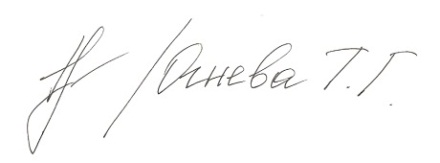 Методист ДЮЦ «Восхождение» Огнева Т.Г. Список использованных произведений и литературы:Берггольц, О. Пусть голосуют дети, 1949.Берестов, В. Мир.Войны священные страницы навеки в памяти людской. Выпуск №1. Методическое пособие по организации и проведению тематических вечеров посвященных празднованию 60-летия Великой Отечественной войны). – Хабаровск: ГОУ Краевой Дом молодежи, 2005.Давыденко, Е. Бывает в наше время на планете.Евтушенко, Е. Армия.Книга памяти Хабаровского края том 1, Хабаровск 2011г.Майский вальс. Хабаровчане в годы Великой Отечественной войны. – Хабаровск: Хабаровский издательский дом «Приамурские ведомости», 2010.Час мужества. Стихи и рассказы о Великой Отечественной войне. – Москва: Оникс, 2008.Час мужества. Стихи о Великой Отечественной войне. – Москва: Олимп, 2005.№ п/пМероприятиеДата ВремяответственныйРепетиции с участниками основного действия(ведущие)С 04.03 – 17.04Договорное Бондаренко  М.В.Репетиции номеров с вокальным ансамблем «Ветерок»В течение марта и апреляБондаренко М. В.Михно К.А.Репетиции финального номера «Россия»Репетиция гимна «Восхождение»С 15.03Договорное Бондаренко М.В.Чикватадзе А.А.Макаревич В.В.Поиск музыкального материала До 30.03Бондаренко М.В.Закупка лент, лэд свечей, реквизитаДо 15.03Бондаренко М.В.Гайзуллина Н.П.Подборка видеоматериалаДо 30.03Мартынова Т.С.Подготовка фотоматериалаДо 30.03Бондарь Е.А.Разработка и печать пригласительных билетовДо 30.03Рудая Н.В.Распространение билетов До 10.04Гайзуллина Н.П.Бондаренко М.В.Разработка афиши До 30.03Рудая Н.В.Встреча ветеранов До 30.03 Гайзуллина Н.П.Заказ автобуса Гайзуллина Н.П.Разработка Изготовление поздравительных открыток для ветерановдо 15.04Рудая Н.В.Гайзуллина Н.П.Пошив костюмов До 30.03Охапкина Т.Б.Проведение технической репетиции12.0412.00 – 15.00Бондаренко М.В.Размещение коллективов17.0415.00-16.00Руководители коллективовРепетиции концертных номеровДубоенко Т.Н.Макаревич В.В.Михно К.А.Чикватадзе А.А.Куклева Н.В.Бондаренко М.В.Куклева Н.В.Встреча и посадка ветеранов на автобус и сопровождение  доставка в «Арсеналец» и обратно17.0416.00Гайзуллина Н.П.Встреча и рассадка ветеранов в зале17.0416.30«Диво»:Шаронова Ю.Струкова Е.Белорусцева Т.Пак Н.Челмодеева В.Дунаева К.Встреча почетных гостей17.0416.30Москаленко Н.М.Дежурство в зале по секторам17.0417.00 – 18.30Куклева Н.В.Бобровская И.В.Самойленко Н.И.Ваниватова А.С.Холодянина Г.Г.Встреча зрителей и раздача георгиевских лент 17.0416.30 – 17.00Зинкина Л.В и 4 детей сюрпризХоничева Л.Л. и МахаонОтветственные за подачу номеров17.0417.00 – 18.30Огнева Т.Г.Исаенко Ю.А.Ответственные за гримерные17.0415.00 – 19.00Дубоенко Т.Н.Макаревич В.В.Михно К.А.Сахно Н.А.Бородин А.А.Видеосопровождение17.0417.00 – 18.30Мартынова Т.С.Звук17.0417.00 – 18.30Бондаренко М.В.Свет17.0417.00 – 18.30Зайцев С.Л.За закупку цветов, конфет ветеранамВручениеЦветов, конфет17.04Утро17.00 – 18.30Шестакова Т.А.Гайзуллина Антонова«Диво»«Диалог»За раздачу свечей волонтерам17.0417.00 – 18.30Холодянина Г.Г.Ваниватова А.А.КостюмыПошив,Приготовление, раздача, сбор.17.04Охапкина Т.Б.Подготовка реквизита(ширмы)17.04Рудая Н.В.Организация фото съемки17.04Бондарь Е.А.Контроль за выполнением всех пунктов17.04Бондаренко М.В.В палате выключили радио,и кто-то гладил мне вихор...В Зиминском госпитале раненымдавал концерт наш детский хор.Уже начать нам знаки делали.Двумя рядами у стеныстояли мальчики и девочкиперед героями войны.Они, родные, некрасивые,с большими впадинами глаз,и сами жалкие, несильные,
смотрели с жалостью на нас.
В тылу измученные битвами,
худы, заморены, бледны,
в своих пальтишках драных были мы
для них героями войны.
О, взгляды долгие, подробные!
О, сострадание сестер! Но вот:
«Вставай, страна огромная!»
запел, запел наш детский хор.ТРЕК 18 (вставай страна огромная, дети)Запел бурят на подоконнике,
запел сапер из Костромы.
Солдаты пели, словно школьники,
и, как солдаты, пели мы.
ТРЕК 19 (марш, вставай страна огромная)1 куплет и припев!
Разрывы слышались нам дальние,
и было свято и светло...
Вот это все и было — Армия.
Все это Родину спасло.